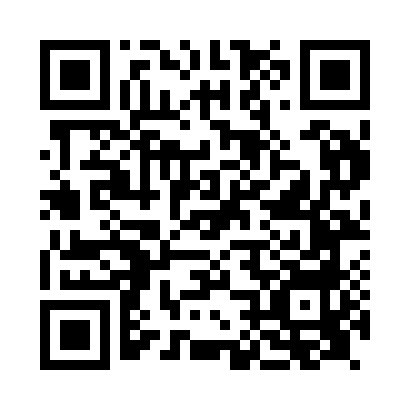 Prayer times for Panfield, Essex, UKMon 1 Jul 2024 - Wed 31 Jul 2024High Latitude Method: Angle Based RulePrayer Calculation Method: Islamic Society of North AmericaAsar Calculation Method: HanafiPrayer times provided by https://www.salahtimes.comDateDayFajrSunriseDhuhrAsrMaghribIsha1Mon2:534:431:026:399:2011:112Tue2:534:441:026:399:2011:113Wed2:534:451:026:399:1911:114Thu2:544:461:026:389:1911:115Fri2:544:471:036:389:1811:106Sat2:554:471:036:389:1811:107Sun2:564:481:036:389:1711:108Mon2:564:491:036:389:1611:109Tue2:574:501:036:379:1611:0910Wed2:574:511:036:379:1511:0911Thu2:584:521:046:369:1411:0912Fri2:594:541:046:369:1311:0813Sat2:594:551:046:369:1211:0814Sun3:004:561:046:359:1111:0715Mon3:004:571:046:359:1011:0716Tue3:014:581:046:349:0911:0717Wed3:025:001:046:349:0811:0618Thu3:025:011:046:339:0711:0519Fri3:035:021:046:329:0611:0520Sat3:045:041:046:329:0511:0421Sun3:045:051:046:319:0311:0422Mon3:055:061:046:309:0211:0323Tue3:065:081:046:299:0111:0224Wed3:075:091:046:298:5911:0225Thu3:075:101:046:288:5811:0126Fri3:085:121:046:278:5611:0027Sat3:095:131:046:268:5510:5928Sun3:095:151:046:258:5310:5929Mon3:105:161:046:248:5210:5830Tue3:115:181:046:238:5010:5731Wed3:125:191:046:228:4810:56